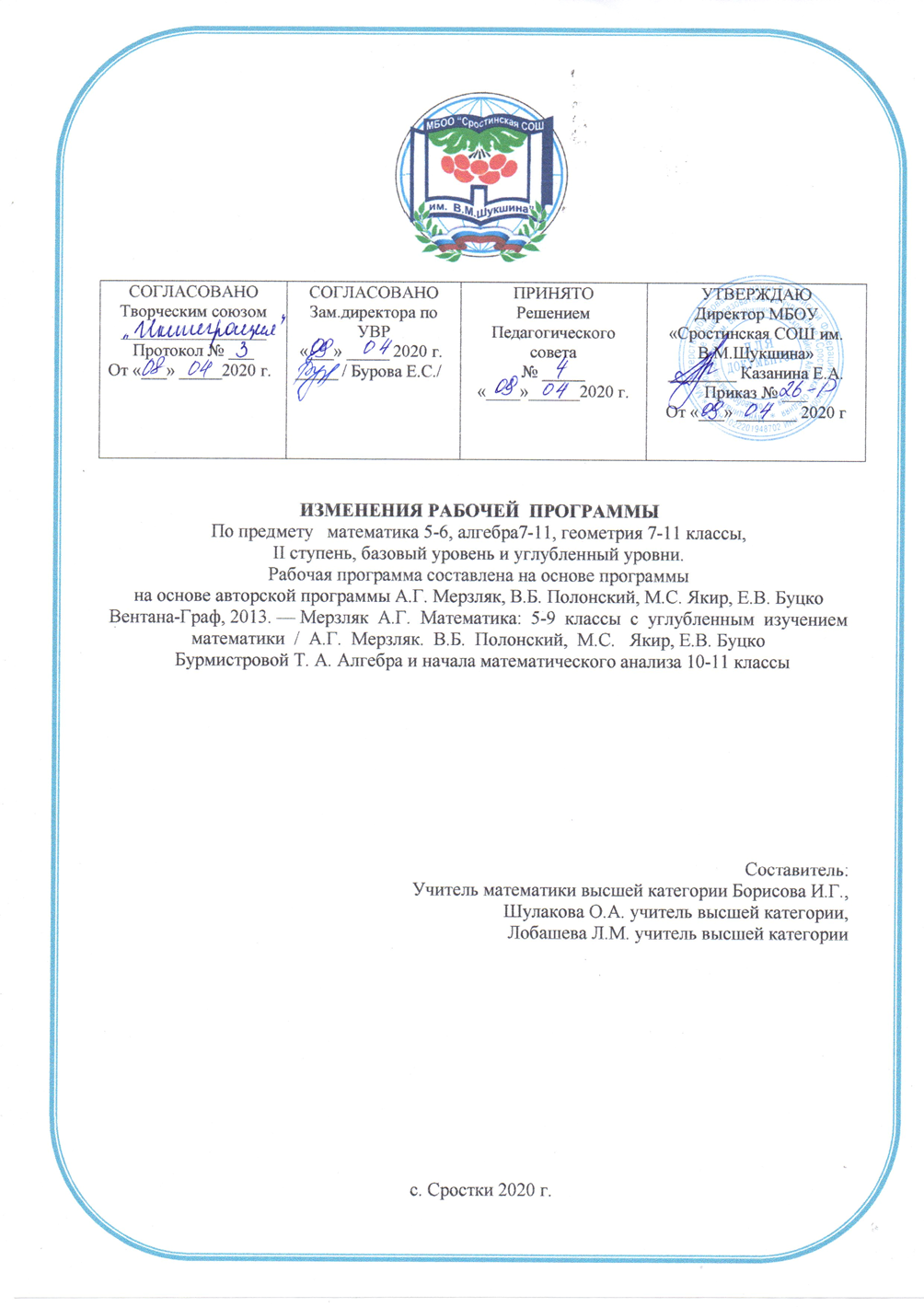 ПОЯСНИТЕЛЬНАЯ ЗАПИСКАВ целях реализации:указа Президента Российской Федерации от 02.04.2020 № 239 «О мерах по обеспечению санитарно-эпидемиологического благополучия населения на территории Российской Федерации в связи с распространением новой коронавирусной инфекции (COVID-19)», на основании приказа Министерства образования и науки Алтайского края от 03.04.2020г. №523;Приказа Министерства и науки Алтайского края № 439 от 23.03.2020 «Об организации образовательного процесса в образовательных организациях Алтайского края в условиях режима повышенной готовности»;Приказы Минобрнауки Алтайского края (от 15.03.2020 №390, от 19.03.2020 № 429, от 23.03.2020 №439, от 26.03.2020 № 466, от 03.04.2020 №523) Приказа МКУ «Комитет администрации Бийского района по образованию и дела молодежи» № 115-П от 23.03.2020 «О переходе общеобразовательных организаций на дистанционный режим обучения»; Приказа МКУ «Комитет администрации Бийского района по образованию и дела  молодежи» № 132-П от 03.04.2020 «О мерах по реализации указа Президента Российской Федерации от 02.04.2020 № 239;Приказа «О переходе на дистанционное обучение в МБОУ «Сростинская СОШ им. В. М. Шукшина» Бийского района; Положения о применении электронного обучения, дистанционных образовательных технологий при реализации образовательных программ в МБОУ «Сростинская СОШ им. В. М. Шукшина» Бийского района;Порядка работы, режима и формах обучения в МБОУ «Сростинская СОШ им. В. М. Шукшина» в период санитарно-эпидемиологического неблагополучия, связанных с распространением новой короновирусной инфекции.В связи с новыми условиями обучения взаимодействия между обучающимися и педагогическими работниками опосредовано (на расстоянии) образовательная программа будет реализовываться с применением электронного обучения и дистанционными технологиями.Начало 4 четверти перенесено на 13 апреля 2020 года. Реализация программы по предмету   математика должно быть осуществлено с 13 апреля 2020 года. Учебная четверть состоит из 7 рабочих недель. В связи с этим для реализации программы в полном объеме, было скорректировано тематическое планирование в разделе повторениеПри коррекции рабочей программы изменяется количество часов, отводимых на изучение разделов «Повторение». Темы, ориентированные на достижение требований обязательного минимума содержания государственных образовательных программ, не исключены. Не исключены тематические регламентированные работы. В результате коррекции количество часов на прохождение программы по предмету «Математика» за 2019-2020 учебный год уменьшается, но при этом обеспечивается полное выполнение программы.Тематическое планирование 10 класс                                             7 часов в неделю, всего 210 часовТематическое планирование11 класс                                            6 часов в неделю, всего 210 часовТЕМАТИЧЕСКОЕ ПЛАНИРОВАНИЕ 5 КЛАСС (6 часов в неделю)Факт проведения компенсационных мероприятий учитель фиксирует в соответствующей графе листа коррекции рабочейпрограммы.ТЕМАТИЧЕСКОЕ ПЛАНИРОВАНИЕ  6 КЛАСС( 1 вариант, 5 часов в неделю, всего 175ч;2 вариант 6 часов в неделю, всего 210 часов)В целях реализации:указа Президента Российской Федерации от 02.04.2020 № 239 «О мерах по обеспечению санитарно-эпидемиологического благополучия населения на территории Российской Федерации в связи с распространением новой коронавирусной инфекции (COVID-19)», на основании приказа Министерства образования и науки Алтайского края от 03.04.2020г. №523;Приказа Министерства и науки Алтайского края № 439 от 23.03.2020 «Об организации образовательного процесса в образовательных организациях Алтайского края в условиях режима повышенной готовности»;Приказы Минобрнауки Алтайского края (от 15.03.2020 №390, от 19.03.2020 № 429, от 23.03.2020 №439, от 26.03.2020 № 466, от 03.04.2020 №523) Приказа МКУ «Комитет администрации Бийского района по образованию и дела молодежи» № 115-П от 23.03.2020 «О переходе общеобразовательных организаций на дистанционный режим обучения»;Приказа МКУ «Комитет администрации Бийского района по образованию и дела  молодежи» № 132-П от 03.04.2020 «О мерах по реализации указа Президента Российской Федерации от 02.04.2020 № 239;Приказа «О переходе на дистанционное обучение в МБОУ «Сростинская СОШ им. В. М. Шукшина» Бийского района; Положения о применении электронного обучения, дистанционных образовательных технологий при реализации образовательных программ в МБОУ «Сростинская СОШ им. В. М. Шукшина» Бийскогорайона;Порядка работы, режима и формах обучения в МБОУ «Сростинская СОШ им. В. М. Шукшина» в период санитарно-эпидемиологического неблагополучия, связанных с распространением новой короновирусной инфекции.В связи с новыми условиями обучения взаимодействия между обучающимися и педагогическими работниками опосредовано (на расстоянии) образовательная программа будет реализовываться с применением электронного обучения и дистанционными технологиями.Начало 4 четверти перенесено на 13 апреля 2020 года. Реализация программы по предмету   математика должно быть осуществлено с 13 апреля 2020 года. Учебная четверть состоит из 7 рабочих недель. В связи с этим для реализации программы в полном объеме, было скорректировано тематическое планирование в разделе повторениеПри коррекции рабочей программы изменяется количество часов, отводимых на изучение разделов «Повторение». Темы, ориентированные на достижение требований обязательного минимума содержания государственных образовательных программ, не исключены. Не исключены тематические регламентированные работы. В результате коррекции количество часов на прохождение программы по предмету «Алгебра» за 2019-2020 учебный год уменьшается, но при этом обеспечивается полное выполнение программы. Тематическое планирование. Алгебра. 7 класс
   (I вариант: 3 часов в неделю, всего 105 часов;  II вариант: 4 часа в неделю, всего 140 часов)Тематическое планирование. Алгебра. 8 класс
(I вариант: 3 часов в неделю, всего 105 часов;  II вариант: 4 часа в неделю, всего 140 часов)Тематическое планирование. Алгебра. 9 класс
1-вариант: 4 часа в неделю, всего 140 часов; 2-вариант:3часа в неделю, всего 105часа 
В целях реализации:указа Президента Российской Федерации от 02.04.2020 № 239 «О мерах по обеспечению санитарно-эпидемиологического благополучия населения на территории Российской Федерации в связи с распространением новой коронавирусной инфекции (COVID-19)», на основании приказа Министерства образования и науки Алтайского края от 03.04.2020г. №523;Приказа Министерства и науки Алтайского края № 439 от 23.03.2020 «Об организации образовательного процесса в образовательных организациях Алтайского края в условиях режима повышенной готовности»;Приказы Минобрнауки Алтайского края (от 15.03.2020 №390, от 19.03.2020 № 429, от 23.03.2020 №439, от 26.03.2020 № 466, от 03.04.2020 №523) Приказа МКУ «Комитет администрации Бийского района по образованию и дела молодежи» № 115-П от 23.03.2020 «О переходе общеобразовательных организаций на дистанционный режим обучения»;Приказа МКУ «Комитет администрации Бийского района по образованию и дела  молодежи» № 132-П от 03.04.2020 «О мерах по реализации указа Президента Российской Федерации от 02.04.2020 № 239;Приказа «О переходе на дистанционное обучение в МБОУ «Сростинская СОШ им. В. М. Шукшина» Бийского района; Положения о применении электронного обучения, дистанционных образовательных технологий при реализации образовательных программ в МБОУ «Сростинская СОШ им. В. М. Шукшина» Бийскогорайона;Порядка работы, режима и формах обучения в МБОУ «Сростинская СОШ им. В. М. Шукшина» в период санитарно-эпидемиологического неблагополучия, связанных с распространением новой короновирусной инфекции.В связи с новыми условиями обучения взаимодействия между обучающимися и педагогическими работниками опосредовано (на расстоянии) образовательная программа будет реализовываться с применением электронного обучения и дистанционными технологиями.Начало 4 четверти перенесено на 13 апреля 2020 года. Реализация программы по предмету   математика должно быть осуществлено с 13 апреля 2020 года. Учебная четверть состоит из 7 рабочих недель. В связи с этим для реализации программы в полном объеме, было скорректировано тематическое планирование в разделе повторениеПри коррекции рабочей программы изменяется количество часов, отводимых на изучение разделов «Повторение». Темы, ориентированные на достижение требований обязательного минимума содержания государственных образовательных программ, не исключены. Не исключены тематические регламентированные работы. В результате коррекции количество часов на прохождение программы по предмету «Алгебра» (углубленное изучение) за 2019-2020 учебный год уменьшается, но при этом обеспечивается полное выполнение программыПримерное тематическое планирование. Алгебра. 8 класс
(I вариант: 5 часов в неделю, всего 175 часов;  II вариант: 4 часа в неделю, всего 140 часов)Примерное тематическое планирование.  Алгебра. 9 класс (углубленное изучение)
(I вариант: 5 часов в неделю, всего 175 часов;  II вариант: 4 часа в неделю, всего 140 часов)В целях реализации:указа Президента Российской Федерации от 02.04.2020 № 239 «О мерах по обеспечению санитарно-эпидемиологического благополучия населения на территории Российской Федерации в связи с распространением новой коронавирусной инфекции (COVID-19)», на основании приказа Министерства образования и науки Алтайского края от 03.04.2020г. №523;Приказа Министерства и науки Алтайского края № 439 от 23.03.2020 «Об организации образовательного процесса в образовательных организациях Алтайского края в условиях режима повышенной готовности»;Приказы Минобрнауки Алтайского края (от 15.03.2020 №390, от 19.03.2020 № 429, от 23.03.2020 №439, от 26.03.2020 № 466, от 03.04.2020 №523) Приказа МКУ «Комитет администрации Бийского района по образованию и дела молодежи» № 115-П от 23.03.2020 «О переходе общеобразовательных организаций на дистанционный режим обучения»;Приказа МКУ «Комитет администрации Бийского района по образованию и дела  молодежи» № 132-П от 03.04.2020 «О мерах по реализации указа Президента Российской Федерации от 02.04.2020 № 239;Приказа «О переходе на дистанционное обучение в МБОУ «Сростинская СОШ им. В. М. Шукшина» Бийского района; Положения о применении электронного обучения, дистанционных образовательных технологий при реализации образовательных программ в МБОУ «Сростинская СОШ им. В. М. Шукшина» Бийскогорайона;Порядка работы, режима и формах обучения в МБОУ «Сростинская СОШ им. В. М. Шукшина» в период санитарно-эпидемиологического неблагополучия, связанных с распространением новой короновирусной инфекции.В связи с новыми условиями обучения взаимодействия между обучающимися и педагогическими работниками опосредовано (на расстоянии) образовательная программа будет реализовываться с применением электронного обучения и дистанционными технологиями.Начало 4 четверти перенесено на 13 апреля 2020 года. Реализация программы по предмету   математика должно быть осуществлено с 13 апреля 2020 года. Учебная четверть состоит из 7 рабочих недель. В связи с этим для реализации программы в полном объеме, было скорректировано тематическое планирование в разделе повторениеПри коррекции рабочей программы изменяется количество часов, отводимых на изучение разделов «Повторение». Темы, ориентированные на достижение требований обязательного минимума содержания государственных образовательных программ, не исключены. Не исключены тематические регламентированные работы. В результате коррекции количество часов на прохождение программы по предмету «Геометрия» (углубл за 2019-2020 учебный год уменьшается, но при этом обеспечивается полное выполнение программы.ТЕМАТИЧЕСКОЕ ПЛАНИРОВАНИЕ  7 КЛАСС                                                                                  (2 часа в неделю, всего 70 часов)Тематическое планирование 8 класс(2 часа в неделю, всего 70 часов)
ТЕМАТИЧЕСКОЕ ПЛАНИРОВАНИЕ 9 КЛАСС
 (2 часа в неделю, всего 70 часов)
№п/п Наименование тем и разделовКоличество часовГлава 9.Перпендикулярность прямых и плоскостейГлава 9.Перпендикулярность прямых и плоскостей1766Перпендикулярность прямой   прямой  и плоскостиПерпендикулярные прямые в пространстве.Параллельные прямые , перпендикулярные к плоскостиПризнак перпендикулярности прямой и плоскостиТеорема о прямой, перпендикулярной , к плоскости567Перпендикуляр и наклонные. Угол между прямой и плоскостьюРасстояние от точки до плоскостиТеорема о трех перпендикулярахУгол между прямой и плоскостью668Двугранный угол. Перпендикулярность плоскостейДвугранный уголПризнак перпендикулярности двух плоскостейПрямоугольный параллелепипедТрехгранный уголМногогранный угол69Контрольная работа № 9170Зачет № 21Глава 10. МногогранникиГлава 10. Многогранники1471Понятие многогранника. ПризмаПонятие  многогранникаГеометрическое телоТеорема ЭйлераПризма Пространственная теорема Пифагора372ПирамидаПирамидаПравильная пирамидаУсеченная пирамида473Правильные многогранникиСимметрия в пространствеПонятие правильного многогранникаЭлементы симметрии правильных многогранников574Контрольная работа 10175Зачет № 31Итоговое повторение3776Заключительное повторение  курса алгебры 10класса2077Заключительное повторение курса геометрии17№п/п Наименование тем и разделовКоличество часовИтоговое повторениеИтоговое повторение23Заключительное повторение при подготовке к итоговой аттестации по геометрииЗаключительное повторение при подготовке к итоговой аттестации по геометрии14Номер параграфаНомер урокаНазвание параграфаКоличество часовНомер урокаКоличество часов34154Умножение десятичных дробей135155-164Деление десятичных дробей10165Контрольная работа № 8136166-168Среднее арифметическое. Среднее значение величины337169-173Проценты. Нахождения процентов от числа538174-178Нахождение числа по его процентам5179Повторение и систематизация учебного материала2180Контрольная работа № 91Повторение и систематизация учебного материала (29 ч)Повторение и систематизация учебного материала (29 ч)Повторение и систематизация учебного материала (29 ч)Повторение и систематизация учебного материала (29 ч)181-197Повторение и систематизация учебного материала курса 5 класса17198Итоговая контрольная работа1                                                                                                                  ВСЕГО:198НомерпараграфаНомер урокаСодержание учебного
материалаКоличество часов Количество часовГЛАВА 1. ДЕЛИМОСТЬ НАТУРАЛЬНЫХ ЧИСЕЛГЛАВА 1. ДЕЛИМОСТЬ НАТУРАЛЬНЫХ ЧИСЕЛГЛАВА 1. ДЕЛИМОСТЬ НАТУРАЛЬНЫХ ЧИСЕЛ172211-2Делители и кратные2323-5Признаки
делимости на 10, на 5 и на 23336-8Признаки делимости на 9 и на 33449-10Простые и составные числа23511-13Наибольшийобщий делитель34614-16Наименьшееобщее кратное3417Контрольнаяработа № 111ГЛАВА 2. ОБЫКНОВЕННЫЕ ДРОБИГЛАВА 2. ОБЫКНОВЕННЫЕ ДРОБИГЛАВА 2. ОБЫКНОВЕННЫЕ ДРОБИ3847718-19Основное свойство дроби23820-22Сокращение дробей34923-26Приведение дробей к общему знаменателю. Сравнение дробей451027-31Сложение и вычитание дробей5532Контрольнаяработа № 2111133-37Умножение дробей561238-40Нахождение дроби от числа3441Контрольнаяработа № 3111342Взаимно обратные числа111443-47Деление дробей561548-50Нахождение числа по значению его дроби341651Преобразование обыкновенных дробей
в десятичные121752Бесконечные периодические десятичные дроби121853-54Десятичное приближение обыкновенной дроби2255Контрольнаяработа № 411ГЛАВА 3. ОТНОШЕНИЯ И ПРОПОРЦИИГЛАВА 3. ОТНОШЕНИЯ И ПРОПОРЦИИГЛАВА 3. ОТНОШЕНИЯ И ПРОПОРЦИИ28351956-57Отношения232058-62Пропорции562163-65Процентное отношение двух чисел3466Контрольная работа № 5112267-68Прямая и обратная пропорциональные зависимости232369-70Деление числа в данном отношении222471-72Окружность и круг232573-75Длина окружности. Площадь круга342676Цилиндр, конус, шар112777-79Диаграммы342880-82Случайные события. Вероятность случайного события3383Контрольнаяработа № 611ГЛАВА 4. РАЦИОНАЛЬНЫЕ ЧИСЛА И ДЕЙСТВИЯ НАД НИМИГЛАВА 4. РАЦИОНАЛЬНЫЕ ЧИСЛА И ДЕЙСТВИЯ НАД НИМИГЛАВА 4. РАЦИОНАЛЬНЫЕ ЧИСЛА И ДЕЙСТВИЯ НАД НИМИ72812984-85Положительные и отрицательные числа223086-88Координатная прямая333189-90Целые числа.
Рациональные числа223291-93Модуль числа343394-97Сравнение чисел4498Контрольнаяработа № 7113499-102Сложение рациональных чисел4435103-104Свойства сложения рациональных чисел2336105-109Вычитание рациональных чисел55110Контрольнаяработа № 81137111-114Умножение рациональных чисел4438115-117Свойства умножения рациональных чисел3339118-122Коэффициент. Распределительное свойство умножения5640123-126Деление рациональных чисел45127Контрольнаяработа № 91141128-132Решениеуравнений5642133-138Решение задач с помощью уравнений67139Контрольная работа № 101143140-142Перпендикулярные прямые3344143-145Осевая и центральная симметрии3445146-147Параллельные прямые2246148-151Координатная плоскость4547152-154Графики34155Контрольная работа № 1111ПОВТОРЕНИЕ И СИСТЕМАТИЗАЦИЯ УЧЕБНОГО МАТЕРИАЛА  ЗА КУРС 6 КЛАССАПОВТОРЕНИЕ И СИСТЕМАТИЗАЦИЯ УЧЕБНОГО МАТЕРИАЛА  ЗА КУРС 6 КЛАССАПОВТОРЕНИЕ И СИСТЕМАТИЗАЦИЯ УЧЕБНОГО МАТЕРИАЛА  ЗА КУРС 6 КЛАССА1013156-164Упражнения для повторения курса 6 класса912165Контрольная работа №1211                                                                             ВСЕГО:165198Номер параграфаСодержание учебного
материалаКоличество часовКоличество часовI вариантII вариантКонтрольная работа № 611Глава 4 Системы линейных уравнений с двумя переменнымиГлава 4 Системы линейных уравнений с двумя переменными202524Уравнения с двумя переменными3325Линейное уравнение с двумя переменными и его график3426Системы уравнений с двумя переменными. Графический метод решения системы двух линейных уравнений с двумя переменными3427Решение систем линейных уравнений методом подстановки2328Решение систем линейных уравнений методом сложения3429Решение задач с помощью систем линейных уравнений45Повторение  и систематизация учебного материала11Контрольная работа № 711Повторение и систематизация учебного материалаПовторение и систематизация учебного материала68Упражнения для повторения курса 7 классаУпражнения для повторения курса 7 класса57Итоговая контрольная работа Итоговая контрольная работа 11ВСЕГОВСЕГО105 132Номерп/пНаименование разделов и темВсего часовВсего часовIIIГлава 1 Рациональные выраженияГлава 1 Рациональные выражения44              551Рациональные дроби232Основное свойство рациональной дроби34 3Сложение и вычитание рациональных дробей с одинаковыми знаменателями344Сложение и вычитание рациональных дробей с разными знаменателями67Контрольная работа № 1115Умножение и деление рациональных дробей. Возведение рациональной дроби в степень456Тождественные преобразования рациональных выражений710Контрольная работа № 2117Равносильные уравнения. Уравнение-следствие. Рациональные уравнения348Степень с целым отрицательным показателем459Свойства степени с целым показателем5610Функция  и её график 44Контрольная работа № 311Глава 2 Квадратные корни. Действительные числаГлава 2 Квадратные корни. Действительные числа25              3011Функция y = x2 и её график3312Квадратные корни. Арифметический квадратный корень3413Множество и его элементы2214Подмножество. Операции над ними2215Числовые множества2316Свойства арифметического квадратного корня4517Тождественные преобразования выражений, содержащих арифметические квадратные корни57             18Функция   и её график3319Повторение и систематизация учебного материала11Контрольная работа № 411                Глава 6 Квадратные уравнения                Глава 6 Квадратные уравнения26              3620Квадратные уравнения. Решение неполных квадратных уравнений3421Формула корней квадратного уравнения4522Теорема Виета35Контрольная работа № 51123Квадратный трёхчлен4524Решение уравнений, приводимых к квадратным уравнениям5725Рациональные уравнения как математические модели реальных ситуаций68Контрольная работа № 611Повторение и систематизация учебного материалаПовторение и систематизация учебного материала10              11      26Повторение и систематизация курса алгебры 8 класса9              10      27Контрольная работа № 1011Итого:105132Номер параграфаСодержание учебного материалаКоличество часов1вариантКоличество часов2вариантКоличество часов1вариантКоличество часов2вариант24Сумма n первых членов арифметической прогрессии4325Геометрическая прогрессия4326Сумма n первых членов геометрической прогрессии3227Сумма бесконечной геометрической прогрессии, у которой | q | < 132Контрольнаяработа № 511Повторение и систематизация учебного материалаПовторение и систематизация учебного материала1310Упражнения для повторения курса  9 классаУпражнения для повторения курса  9 класса129Контрольнаяработа № 6Контрольнаяработа № 611Итого:Итого:132105Номерп/пНаименование разделов и темВсего часовВсего часовIIIГлава 1Множества и операции над нимиГлава 1Множества и операции над ними12101Множество. Подмножества данного множества222Операции над множествами333Формула включения-исключения. Взаимно однозначное соответствие324Счётные множества21Повторение и систематизация учебного материала11Контрольная работа № 111Глава 2Рациональные выраженияГлава 2Рациональные выражения40315Рациональные дроби216Основное свойство рациональной дроби327Сложение и вычитание рациональных дробей с одинаковыми знаменателями328Сложение и вычитание рациональных дробей с разными знаменателями54Контрольная работа № 2119Умножение и деление рациональных дробей. Возведение рациональной дроби в степень3210Тождественные преобразования рациональных выражений65Контрольная работа № 31111Равносильные уравнения. Уравнение-следствие. Рациональные уравнения3212Рациональные уравнения с параметрами3213Степень с целым отрицательным показателем2214Свойства степени с целым показателем3315Функция  и её график 32Повторение и систематизация учебного материала11Контрольная работа № 411Глава 3Основы теории делимостиГлава 3Основы теории делимости          20        1516Делимость нацело и её свойства4317Деление с остатком. Сравнения по модулю и их свойства5418Наибольший общий делитель и наименьшее общее кратное двух натуральных чисел. Взаимно простые числа3219Признаки делимости3220Простые и составные числа32Повторение и систематизация учебного материала11Контрольная работа № 511Глава 4НеравенстваГлава 4Неравенства191521Числовые неравенства и их свойства3222Сложение и умножение числовых неравенств. Оценивание значения выражения2223Неравенства с одной переменной. Числовые промежутки3224Системы и совокупности линейных неравенств с одной переменной5425Уравнения и неравенства, содержащие знак модуля43Повторение и систематизация учебного материала11Контрольная работа № 611Глава 5Квадратные корни. Действительные числаГлава 5Квадратные корни. Действительные числа25        1926Функция y = x2 и её график3227Квадратные корни. Арифметический квадратный корень4328Множество действительных чисел2229Свойства арифметического квадратного корня5430Тождественные преобразования выражений, содержащих арифметические квадратные корни6431Функция   и её график32Повторение и систематизация учебного материала11Контрольная работа № 711Глава 6Квадратные уравненияГлава 6Квадратные уравнения46         3732Квадратные уравнения. Решение неполных квадратных уравнений4333Формула корней квадратного уравнения4334Теорема Виета54Контрольная работа № 81135Квадратный трёхчлен4436Решение уравнений, приводимых к квадратным уравнениям5437Решение уравнений методом замены переменной7638Рациональные уравнения как математические модели реальных ситуаций6439Деление многочленов3240Корни многочлена. Теорема Безу3241Целое рациональное уравнение22Повторение и систематизация учебного материала11Контрольная работа № 911Повторение и систематизация учебного материалаПовторение и систематизация учебного материала313Повторение и систематизация курса алгебры 8 класса212Контрольная работа № 1011Итого:165140Номер п/пСодержание учебного материалаКоличество часовКоличество часовНомер п/пСодержание учебного материалаIII37Вычисление вероятностей с помощью правил комбинаторики4338Повторение и  систематизация знаний1139Контрольная работа № 611Глава  6 Числовые последовательности261940Числовые последовательности3241Арифметическая прогрессия 4342Сумма п первых членов арифметической прогрессии4343Геометрическая прогрессия 4344Сумма п первых членов геометрической прогрессии3245Представление о пределе последовательности. Сумма бесконечной геометрической прогрессии у которого /g/>13246Суммирование3247Повторение и систематизация знаний1148Контрольная работа №711Повторение и систематизация учебного материала817Повторение и систематизация  курса алгебры 9 класса716Контрольная работа № 811                                                                            Итого:165140Номер   параграфаНаименование разделов и темВсего часовГлава 4. Окружность и круг. Геометрические  построенияГлава 4. Окружность и круг. Геометрические  построения1619Геометрическое место точек. Окружность и круг120Некоторые свойства окружности. Касательная к окружности321Описанная и вписанная окружности треугольника322Задачи на построение323Метод геометрических мест точек в задачах на построение3Повторение и систематизация учебного материала1Контрольная работа № 51Обобщение и систематизация знаний учащихсяОбобщение и систематизация знаний учащихся1Упражнения для повторения курса 7 классаУпражнения для повторения курса 7 класса-Контрольная работа № 6Контрольная работа № 61Итого:Итого:66Номер параграфаНаименование разделов и темКол-вочасовНомер параграфаНаименование разделов и темКол-вочасовГлава I.Четырехугольники.  (22 часа)Глава I.Четырехугольники.  (22 часа)Глава I.Четырехугольники.  (22 часа)Четырёхугольник и его элементы2Параллелограмм. Свойства параллелограмма2Признаки параллелограмма2Прямоугольник2Ромб2Квадрат1Контрольная работа № 1 по теме: «Четырехугольники»1Средняя линия треугольника1Трапеция4Центральные и вписанные углы2Вписанные и описанные четырёхугольники2Контрольная работа № 2 по теме: «Свойства и признаки четырехугольников»1Глава II . Подобие треугольников. (16 часов)Глава II . Подобие треугольников. (16 часов)Глава II . Подобие треугольников. (16 часов)Теорема Фалеса. Теорема о пропорциональных отрезках6Подобные треугольники1Первый признак подобия треугольников5Второй и третий признаки подобия треугольников3Контрольная работа № 3 по теме: «Подобие треугольников»1Глава III.Решение прямоугольных треугольников. (14 часов)Глава III.Решение прямоугольных треугольников. (14 часов)Глава III.Решение прямоугольных треугольников. (14 часов)Метрические соотношения в прямоугольном треугольнике1Теорема Пифагора5Контрольная работа № 4 по теме  «Теорема Пифагора»1Тригонометрические функции острого угла прямоугольного треугольника3Решение прямоугольных треугольников3Контрольная работа № 5 по теме  «Решение прямоугольных треугольников»1Глава IV.Многоугольники. Площадь многоугольника. (10 часов)Глава IV.Многоугольники. Площадь многоугольника. (10 часов)Глава IV.Многоугольники. Площадь многоугольника. (10 часов)Многоугольники1Понятие площади многоугольника. Площадь прямоугольника1Площадь параллелограмма2Площадь треугольника2Площадь трапеции3Контрольная работа № 6 по теме  «Многоугольники»1Повторение и систематизация учебного материала.  (4 ч.)Повторение и систематизация учебного материала.  (4 ч.)Повторение и систематизация учебного материала.  (4 ч.)Упражнения для повторения курса 8 класса3Итоговая контрольная работа №71Итого:66Номер параграфаНаименование разделов и темКоличество часовКоличество часов16Скалярное произведение векторов1Контрольнаяработа № 41Глава 5. Геометрические преобразованияГлава 5. Геометрические преобразования1317Движение (перемещение) фигуры. Параллельный перенос418Осевая и центральная симметрии. Поворот419Гомотетия. Подобие фигур4Контрольнаяработа № 51Повторение и систематизация учебного материалаПовторение и систематизация учебного материала4Упражнения для повторения курса  9 классаУпражнения для повторения курса  9 класса3Контрольная работа № 6Контрольная работа № 61Итого:Итого:66